План мероприятий на ДЕКАБРЬ 2019г.В плане возможны изменения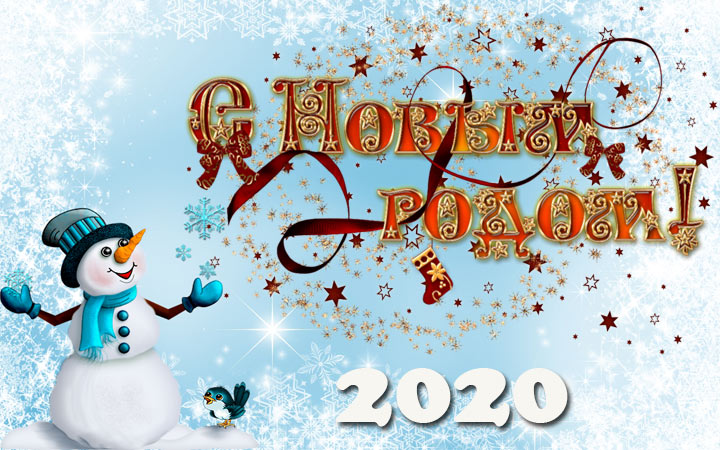                         ДатаМероприятияМестопроведенияВремя проведенияОтветственные01 ВоскресеньеКиносеанс для детейи взрослыхКинозалС12.00 до 00.00Киномеханик01 ВоскресеньеУслуги бараБар12.00-00.00Зав. отделом общ. питания02 ПонедельникКиносеанс для детейи взрослыхКинозалС18.00 до 00.00Киномеханик02 ПонедельникКраеведческий кинолекторий «Всему начало здесь, в Трехгорном…» и показ фильма «Город, который дает возможности»КинозалВ течение месяца по заявкам организованных групп на платной основеЗав. отделом КМРКиномеханик02 ПонедельникУслуги бараБар17.00-00.00Зав. отделом общ. питания03 ВторникКиносеанс для детейи взрослыхКинозалС18.00 до 00.00Киномеханик03 ВторникУслуги бараБар17.00-00.00Зав. отделом общ. питания04 СредаКиносеанс для детейи взрослыхКинозалС18.00 до 00.00Киномеханик04 СредаУслуги бараБар17.00-00.00Зав. отделом общ. питанияЧетвергКиносеанс для детейи взрослыхКинозалС18.00 до 00.00КиномеханикЧетвергУслуги бараБар17.00-00.00Зав. отделом общ. питания     06 ПятницаКиносеанс для детейи взрослыхКинозалС18.00 до 00.00Киномеханик     06 ПятницаУслуги бараБар17.00-01.00Зав. отделом общ. питания07 СубботаКиносеанс для детейи взрослыхКинозалС18.00 до 00.00Киномеханик07 СубботаУслуги бараБар17.00-01.00Зав. отделом общ. питания08 Воскресенье Киносеанс для детейи взрослыхКинозалС12.00 до 00.00Киномеханик08 Воскресенье Услуги бараБар12.00-00.00Зав. отделом общ. питания09 ПонедельникКиносеанс для детейи взрослыхКинозалС18.00 до 00.00Киномеханик09 ПонедельникКинолекторий «Георгиевская лента – гордость и слава России»КинозалПо заявкам организованных групп учащихся школЗав. отделом КМРКиномеханик09 ПонедельникУслуги бараБар17.00-00.00Зав. отделом общ. питания10 ВторникКиносеанс для детейи взрослыхКинозалС18.00 до 00.00Киномеханик10 ВторникУслуги бараБар17.00-00.00Зав. отделом общ. питания11 СредаКиносеанс для детейи взрослыхКинозалС18.00 до 00.00Киномеханик11 СредаУслуги бараБар17.00-00.00Зав. отделом общ. питания12 ЧетвергКиносеанс для детейи взрослыхКинозалС18.00 до 00.00Киномеханик12 ЧетвергКинолекторий «День Конституции Российской Федерации»КинозалПо заявкам организованных групп учащихся школЗав. отделом КМРКиномеханик12 ЧетвергУслуги бараБар17.00-00.00Зав. отделом общ. питания13 ПятницаКиносеанс для детейи взрослыхКинозалС18.00 до 00.00Киномеханик13 ПятницаУслуги бараБар17.00-01.00Зав. отделом общ. питания14 СубботаКиносеанс для детейи взрослыхКинозалС12.00 до 00.00Киномеханик14 СубботаУслуги бараБар12.00-01.00Зав. отделом общ. питания15 ВоскресеньеКиносеанс для детейи взрослыхКинозалС12.00 до 00.00Киномеханик15 ВоскресеньеУслуги бараБар12.00-00.00Зав. отделом общ. питания16 ПонедельникКиносеанс для детейи взрослыхКинозалС18.00 до 00.00Киномеханик16 ПонедельникУслуги бараБар17.00-00.00Зав. отделом общ. питания17 ВторникКиносеанс для детейи взрослыхКинозалС 18.00 до 00.00Киномеханик17 ВторникУслуги бараБар17.00-00.00Зав. отделом общ. питания18 СредаКиносеанс для детейи взрослыхКинозалС18.00 до 00.00Киномеханик18 СредаУслуги бараБар17.00-00.00Зав. отделом общ. питания19 ЧетвергКиносеанс для детейи взрослыхКинозалС18.00 до 00.00Киномеханик19 ЧетвергУслуги бараБар17.00-00.00Зав. отделом общ. питания20 ПятницаКиносеанс для детейи взрослыхКинозалС18.00 до 00.00Киномеханик20 ПятницаУслуги бараБар17.00-01.00Зав. отделом общ. питания21 СубботаКиносеанс для детейи взрослыхКинозалС12.00 до 00.00Киномеханик21 СубботаУслуги бараБар12.00-01.00Зав. отделом общ. питания22 ВоскресеньеКиносеанс для детейи взрослыхКинозалС12.00 до 00.00Киномеханик22 ВоскресеньеУслуги бараБар12.00-00.00Зав. отделом общ. питания23 ПонедельникКиносеанс для детейи взрослыхКинозалС18.00 до 00.00Киномеханик23 ПонедельникУслуги бараБар17.00-00.00Зав. отделом общ. питания24 ВторникКиносеанс для детейи взрослыхКинозалС 18.00 до 00.00Киномеханик24 ВторникУслуги бараБар17.00-00.00Зав. отделом общ. питания25 СредаКиносеанс для детейи взрослыхКинозалС18.00 до 00.00Киномеханик25 СредаУслуги бараБар17.00-00.00Зав. отделом общ. питания26 ЧетвергКиносеанс для детейи взрослыхКинозалС18.00 до 00.00Киномеханик26 ЧетвергУслуги бараБар17.00-00.00Зав. отделом общ. питания27 ПятницаКиносеанс для детейи взрослыхКинозалС18.00 до 00.00Киномеханик27 ПятницаНовогодний вечер для трудовых коллективов ДК «Икар»ДЦ «Утёс»С 18.00Зав. отделом общ. питанияЗав. отделом КМР27 ПятницаУслуги бараБар17.00-01.00Зав. отделом общ. питания28 СубботаКиносеанс для детейи взрослыхКинозалС12.00 до 00.00Киномеханик28 СубботаНовогодний вечер для трудовых коллективов ДК «Икар»ДЦ «Утёс»С 18.00Зав. отделом общ. питанияЗав. отделом КМР28 СубботаУслуги бараБар12.00-01.00Зав. отделом общ. питания29 ВоскресеньеКиносеанс для детейи взрослыхКинозалС12.00 до 00.00Киномеханик29 ВоскресеньеУслуги бараБар12.00-00.00Зав. отделом общ. питания30 ПонедельникКиносеанс для детейи взрослыхКинозалС12.00 до 00.00Киномеханик30 ПонедельникУслуги бараБар12.00-00.00Зав. отделом общ. питания31 ВторникКиносеанс для детейи взрослыхКинозалС12.00 до 15.00Киномеханик31 ВторникУслуги бараБарЗав. отделом общ. питания